lMADONAS NOVADA PAŠVALDĪBA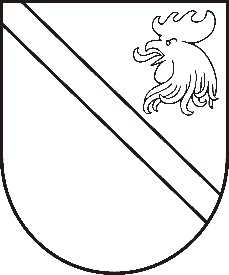 Reģ. Nr. 90000054572Saieta laukums 1, Madona, Madonas novads, LV-4801 t. 64860090, e-pasts: pasts@madona.lv ___________________________________________________________________________MADONAS NOVADA PAŠVALDĪBAS DOMESLĒMUMSMadonā2020.gada 30.aprīlī									       Nr.164									         (protokols Nr.9, 7.p.)Par telpu nomas maksas nepiemērošanu uz laikuMadonas novada pašvaldība ir saņēmusi Valsts akciju sabiedrības “Latvijas Pasts” iesniegumu Nr.04 1.2-2/16 ar lūgumu izskatīt iespēju uz ārkārtējās situācijas laiku nepiemērot telpu nomas līgumos noteiktos maksājumus (nomas maksu un pieskaitāmās izmaksas).Valsts akciju sabiedrības “Latvijas Pasts” informē, ka pasta nodaļās ņemot vērā Ministru kabineta 2020.gada 12.marta rīkojumu Nr.103 “Par ārkārtējās situācijas izsludināšanu” ir saīsināts darba laiks un veikti pasākumi klientu plūsmas ierobežošanai.Noklausījusies sniegto informāciju, atklāti balsojot par sagatavoto lēmuma projektu: “No 01.04.2020. līdz ārkārtējās situācijas perioda beigām atbrīvot Valsts akciju sabiedrības “Latvijas Pasts” no telpu nomas maksas, iesniedzot dokumentus, kas atbilst MK noteiktajiem kritērijiem”:PAR – 8 (Agris Lungevičs, Zigfrīds Gora, Ivars Miķelsons, Artūrs Čačka, Valentīns Rakstiņš, Andris Sakne, Rihards Saulītis, Aleksandrs Šrubs),PRET – 6 (Andris Dombrovskis, Artūrs Grandāns, Valda Kļaviņa, Inese Strode, Gunārs Ikaunieks, Kaspars Udrass), ATTURAS – 2 (Andrejs Ceļapīters, Antra Gotlaufa), Madonas novada pašvaldības dome NOLEMJ:Lēmums netiek pieņemts.Domes priekšsēdētājs								          A.Lungevičs